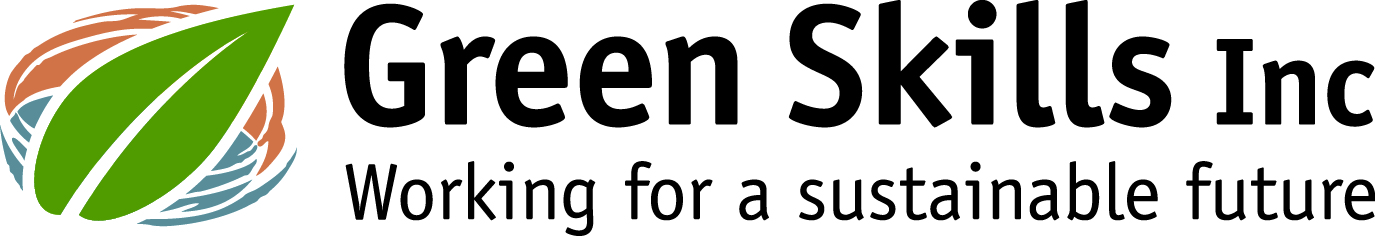 Registration Form for Casual Work1. PERSONAL DETAILSRegistration Date: __________________  Full name: ______________________________________Address:______________________________________________________________________________________________________________________________________  Post Code: _____________Contact numbers: (Home) _______________ (Mobile) ________________ (Other) ______________Email:  ____________________________________________________________________________________________Date of Birth:	___________________________   Gender:        M        F  Australian Resident: Yes   No      If no, do you have a valid Australian work visa? Yes  No 2. TRANSPORT & AVAILABILITY (please tick)What days you are available for work? (must be at least 1 full day, no weekend work available) Mon	 Tues	 Wed	 Thurs	 Fri	3. WORKING ATTIRE  Do you have the following items (please tick): a) Steel capped work boots Yes  No  b) Work gloves Yes  No c) Wide brimmed hat Yes  Nod) Clothing suitable for outdoor work ie long sleeved shirt and pants? Yes  NoTo complete full registration for Ecojobs you will need to obtain the above items prior to being allocated any work. Ecojobs work shirts are available for purchase, however they are not compulsory. 4. TEAM LEADING/SUPERVISING Do you have any leadership experience? (If so, please provide brief details):5. QUALIFICATIONS/TRAINING/CERTIFICATES/LICENCES Do you hold a current licence/certificate for any of the following (please tick):	First Aid   Expiry Date: …….......…….			 Power Tool Use (whippersnippers etc..)	“Blue Card” Safety Awareness Certificate		 Pesticide/Herbicide Licence	Occupational Health & Safety Training     		Chainsaw Operators Licence  		Police Clearance					Other………………….......................…………	Working With Children Check    		What courses or qualification are you CURRENTLY studying (if applicable)?1.2.Please provide details of all other relevant qualifications and courses COMPLETED:1.2.3.6. PRACTICAL WORK EXPERIENCE Do you have any practical experience in the following areas? (Please tick and advise where experience was gained)	Tree planting				..............................................................................................	Manual weed control			..............................................................................................	Chemical weed control		..............................................................................................	Weed mapping			..............................................................................................	Bush regeneration				..............................................................................................	Seed collection				..............................................................................................	Nursery/Horticulture 			..............................................................................................	Wetland management		..............................................................................................	Environmental auditing		..............................................................................................	Preparing management plans		..............................................................................................	Environmental surveys		..............................................................................................	Flora surveys				..............................................................................................	Environmental project mgmt		..............................................................................................	Organic farming			..............................................................................................	Teaching/lecturing			..............................................................................................Report writing 		..............................................................................................Office/Administration skills		..............................................................................................Other			..............................................................................................7. REFEREE’S   Please list the details of TWO recent employment referees:Do you have current licenses for any of the following?	Car	Heavy Vehicle (please specify classes/s) ................…….	Motorcycle (please specify classes/s) ................…….	BusDo you have your own transport?	Yes	No	SometimesOrganisation OrganisationName & Title  Name & Title  Ph. No.Ph. No.